WALLIS BIRD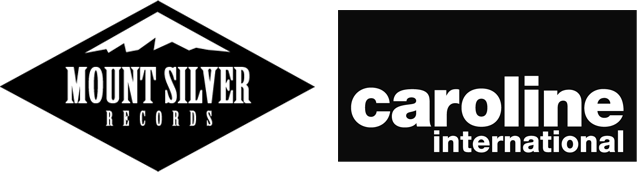 ‘HOME’			 	Label: Mount Silver Records / Caroline InternationalWallis Bird had been quietly working away on her fifth album for the best part of eighteen months when she was asked by a friend to play a new track. Since her first album, she’d normally written while on tour, road-testing her songs as she travelled, but, following the lengthy campaign behind her last collection, Architect, – which brought her to some 25,000 people, culminating in a Japanese tour – her management had instead encouraged her to take a break and take her time. The ensuing process had been a joy, but her friend’s request, when it came, unexpectedly floored her. “I totally froze,” Bird confesses. “I had zero confidence in what I was doing. I’d been alone in my studio, in my own head, for too long.” 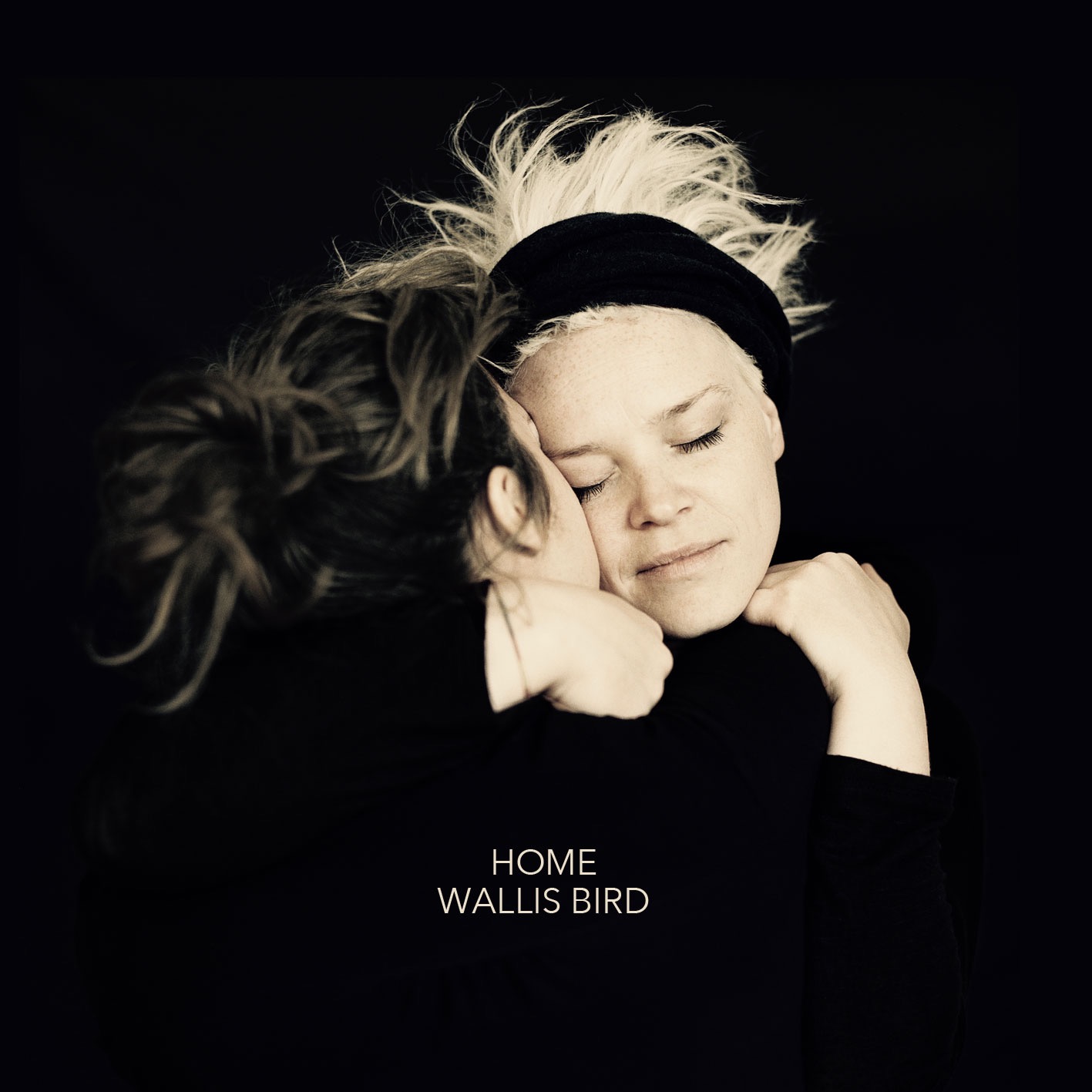 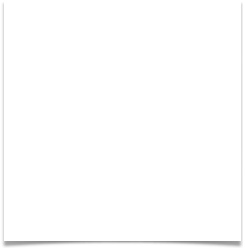 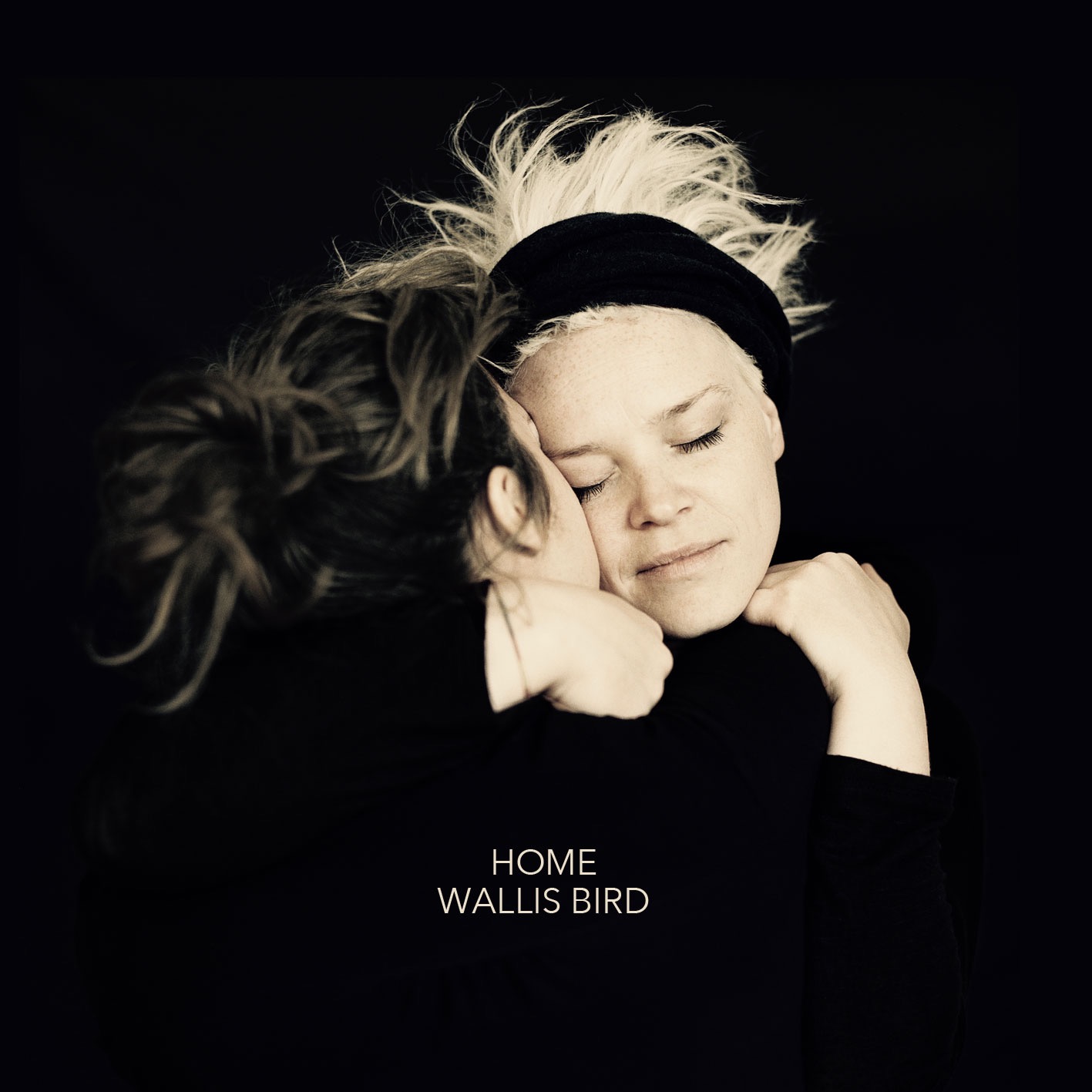 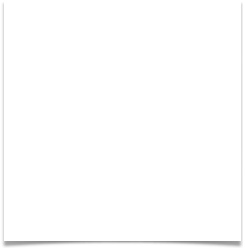 Bird did the only thing she could think of: she set up a show. This wasn’t any ordinary gig, though, nothing like the countless ones she’d been playing since she first started performing in her homeland, Ireland, in the early 2000s. She’d had a better idea. “I figured a 12 hour free concert would fix all the issues I had,” she laughs, but she’s not joking. She stepped onto the stage of Berlin’s Auster Club at 1.30pm one afternoon in 2016, and stayed there until the early hours of the morning, raising funds for refugee charities at the same time. Afterwards, she even played two encores. “It was terrifying, demanding, hypnotic, awful, bullshit, funny, sweet, homely, meandering, but ultimately beautiful. By the seventh or eighth hour, my friends had begun joining me on stage, and we tore the place apart! I was OK after that: I learned a lot!”To most people, such an act might seem unthinkable, but to Wallis Bird, the unthinkable is often what she’s pursued. This is evident on Home, her latest album, a collection that encompasses a vast range of styles and moods without ever sacrificing the indelible character at its centre. From ‘Change’ – the last song she wrote, but nonetheless her favorite – which opens the album in a deceptively downbeat fashion before blossoming into something truly joyous, to the serene reflection of the closing ‘Seasons’, via the celebration of friendship at the heart of ‘That Leads The Way’ and the intimate, almost R&B feel of ‘The Deep Reveal’, Bird appears utterly fearless. She even makes space for friends to join her on the irresistibly jubilant ‘Love’, and yet the album’s title track finds her stripping things right back, singing a cappella in the Irish Sean Nós style. At times, one feels, there’s nothing she’s not prepared to try.Of course, little about Bird is typical. For starters, she doesn’t conform to artist stereotypes, having spent her childhood blissfully happy in Wexford, Ireland. “Man, I only have great things to say about my growing up,” she beams. “Loads of noise, loads of character, lots of twists and turns, craziness, comfort, sneaking, rowing, hugging… Never any hunger, physically or mentally. My parents are relaxed about the big things in life. They’ve taken huge risks: owned a shop, a pub, a farm; they were DJs, music bookers, insurance brokers, cleaners, restaurateurs, you name it… They were never scared to work, never judged their success on their status, and were never scared to go against the grain. They allowed us to make mistakes and try shit out. They let me jump into music and not into college or a job.”This last fact is, perhaps, even more remarkable given that, at the age of 18 months, Bird lost what could be politely described as an ‘ill-advised’ battle with a lawnmower, resulting in the loss of a finger on her left hand. (The other four were fortunately saved by surgery.) Her reaction was typically indomitable: as someone who’d been playing the guitar since she was six months old – and she has the pictures to prove it! – she simply made the best of what, to many people, would have been a catastrophe. “I learned to play with what I had,” she states simply. “There’s really no other way to express this: I was put on this earth to let music channel through my body. If it resonates, I’ll fuckin’ play it! To me there is nothing inanimate in this world. Everything has a song to sing.”And so, as soon as she’d left school, Bird headed towards the Irish capital, studying songwriting by day and performing shows by night. At the age of 23 she moved to Germany for a year, and enjoyed success with her debut single, ‘Blossoms In The Street’ (2006), which spent twenty weeks in the German airplay charts and earned her a deal with Island Records in the UK. She moved next to London, releasing her debut album, Spoons, in 2008, while New Boots, its 2009 follow-up (for Columbia Records), earned her a Meteor Award (Ireland’s national music prize) as Best Newcomer. Each release was accompanied by heavy touring – including shows with acts as diverse as The Gossip, Billy Bragg and Emiliana Torrini – as was a third, self-titled album in 2012, for which she picked up another Meteor, this time as Best Female Artist, as well as a Choice Music Prize nomination (similar to the Juno Awards). That same year, disenchanted with London, she returned to Germany and settled in Berlin.Bird’s previous album, her fourth – 2014’s Architect – celebrated this relocation, and its electronic dabblings also represented, she admits with a chuckle, “the story of the newly single 30 year old me indulging in Berlin.” But while Home, deliberately or not, picks up where it left off, and its foundation – to some, at least – may seem unconventional, this isn’t a familiar ‘Berlin album’, with its decadent protagonist found nursing a hangover or, worse still, a habit. No, Bird continues, grinning: Home is pretty much the opposite of that. “Architect was the blueprint to this great life and musical plan I was hatching: ‘girl meets girl, girl falls in love and happy ending ensues’. Home is the happy ending!” Indeed, Home is such a celebration of the love Bird now enjoys with her muse and partner that she not only refers to it as a “thank you letter” but its cover also features the two of them locked in an affectionate embrace. That she wears her heart on her (record) sleeve is perhaps unfashionable, but it’s certainly not uncharacteristic of Bird, especially given the album’s lyrical content. Take the full-blooded ‘ODOM’, about “falling insanely in love”, in which Bird announces “You’re hotter than a hot thing on a hot day” (before, incidentally, tipping her hat cheekily to Bonnie Tyler), or the cosy ‘Home’, where she promises “I’m not good for you now/ I’m good for you forever”, recalling fondly how, “Over drinks and songs and ‘Dad’ jokes/ I kept touching your hand for your attention”. That’s not to mention ‘Love’ and its straightforward declaration, shared with friends in the studio, that “The stars are ringing/ And the trees are buzzing/ And I’m full of love.”No one, however, could accuse her of having a one-track mind. Home also offers gratitude to the flat-mates she left behind on ‘That Leads The Way’ – “Remember when the neighbours said/ ‘The music’s just too beautiful to call the cops’” – as well as to a friend who donated his piano (‘Seasons’), while the extraordinary ‘The Deep Reveal’ is in fact “about death: one moment you’re breathing and the next you’re not”. ‘Pass The Darkness’, on the other hand, keeps its secrets to itself: “I tried additional lyrics,” Bird elaborates mysteriously, “but what I needed to say was in the melody, the delivery and production.” That’s not to mention the passionate, frenzied ‘Control’, the playful funk of ‘Fantasy’, and ‘I Want It I Need It’, whose simultaneously sweet but sparse tension even has something of Radiohead about it.Suitably, Home was largely recorded in Bird’s home studio (though this was actually assembled in two different apartments, as those paying attention will already have noticed). It was then completed at Kleine Audiowelt, near Mannheim, where she’s worked regularly in the past. Her association with producer Marcus Wuest continued too, as he oversaw a number of live sessions as well as mixing the album, though this time Bird herself occupied the producer’s chair. Wuest also played piano on ‘Love’ and ‘Seasons’, joining regular contributors Aidan (clarinet, vocals), Emma Greenfield (cornet, vocals) and Sam Vance-Law (violin, vocals). Bird played everything else herself. On its release, the album was received extremely well, earning Bird another Choice Prize nomination, and winning her a Deutsche Musikautorenpries – a national prize chosen by German composers and awarded to their peers – Bird was the only non-German up for an award; a huge and rare achievement. She’s been touring the album across Europe, Japan and Australia since then, both solo and with her band. On the Australian leg of the tour, Wallis gained a new fan in American artist Amanda Palmer, who tweeted repeatedly to her million-plus followers to go and catch a show. Palmer subsequently invited Wallis to join her on stage for a duet during one of her own festival appearances, and Wallis reciprocated by having Palmer sing at one of her own headline shows.It’s unlikely Bird’s shows will last 12 hours again, of course, but early opportunities for such close communion seem only appropriate for a record this candid, this colourful, this “full of love”. As Bird herself puts it, “I feel happy, lucky and free, so I wrote about that!” No wonder she no longer has problems sharing her songs with anyone. Home is where her heart is.http://www.wallisbird.comhttp://www.facebook.com/wallisbirdTracklist HOME01 Change02 Odom03 Control04 Pass The Darkness05 That Leads The Way06 Home07 Love08 The Deep Reveal09 Fantasy10 I Want It I Need It11 Seasons